KARYA TULIS ILMIAHSTUDY DISKRIPTIF LINGKUNGAN KERJA BENGKEL LAS LISTRIK KARYA MANDIRI DI JALAN KABUPATEN NOMOR 58 KWARASAN SLEMAN YOGYAKARTA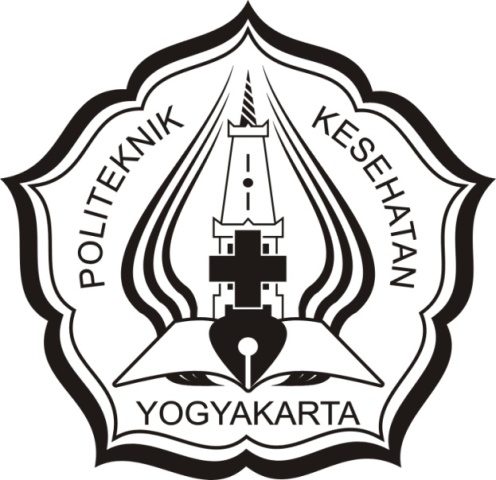 Oleh :WILLIAM KOMBADONIM  : PO7133108109KEMENTERIAN KESEHATAN REPUBLIK  INDONESIA POLTEKKES KEMENKES YOGYAKARTA JURUSAN KESEHATAN LINGKUNGAN2011PERSETUJUAN PEMBIMBINGKarya Tulis Ilmiah berjudul “Study Diskriptif Lingkungan Kerja Bengkel Las Listrik Karya Mandiri Di Jalan Kabupaten, Nomor 58 Kwarasan, Sleman, Yogyakarta ” Ini telah mendapat persetujuan pada Tanggal Juli  2011.                                           MenyetujuiPembimbing Utama                       	  Pembimbing Pendamping,Sri Muryani, SKM, M. Kes                    Siti Hani Istigomah, SKM,M. Kes      NIP.196307221986032001                      NIP.196605211989032001MengetahuiKetua Jurusan Kesehatan LingkunganPoliteknik Kemenkes YogyakartaTuntas Bagyono, SKM.M. KesNIP :  10570911 198012 1 001PERSETUJUAN PENGUJISTUDY DISKRIPTIF LINGKUNGAN KERJA BENGKEL LAS LISTRIK KARYA MANDIRI DI JALAN KABUPATEN, NOMOR 58 KWARASAN, SLEMAN, YOGYAKARTAWILLIAM KOMBADO   NIM  : PO7133108111Telah diseminarkan dan diujikan Pada tanggal  12 September 2011SUSUNAN DEWAN PENGUJIKETUA Sri Muryani, SKM, M. Kes		NIP. 196307221986032001Anggota ISiti Hani Istigomah, SKM,M. Kes		NIP. 196605211989032001Anggota IIYamtana,SKM,Kes		NIP. 196202051987031002MengetahuiKetua Jurusan Kesehatan LingkunganPoliteknik KemenkesYogyakartaTuntas Bagyono, SKM.M. KesNIP :  105709111980121001KATA PENGANTARPuji syukur penulis panjatkan kehadirat Tuhan Yang Maha Esa yang telah memberi karunia dan kekuatan kepada penulis sehingga penulis dapat menyelesaikan penyusunan. Karya Tulis Ilmiah dengan judul  study diskriptif lingkungan kerja bengkel las listrik karya mandiri di Jalan Kabupaten, Nomor 58, Kwarasan ,Sleman, Yogyakarta.Dalam menyelesaikan Penyusunan Karya Tulis Ilmiah ini tidak terlepas dan bantuan berbagai pihak. Untuk itu penulis mengucapkan terima kasih yang sebesar-besarnya kepada Dr.H.Lucky Herawati, SKM, M. Sc, Direktur Politeknik Kesehatan Kementerian Kesehatan Yogyakarta Tuntas Bagyono, SKM, M.Kes Ketua Jurusan Kesehatan Lingkungan Politeknik Kesehatan Yogyakarta Sri Muryani, SKM, M. Kes Pembimbing Utama Penyusunan Karya Tulis Ilmiah, yang telah membimbing, mengarahkan, dan memberi masukan dalam penyusunan karya tulis ilmiah ini.Siti Hani Istigomah, SKM,M.Kes Pembimbing Pendamping Penyusunan Karya Tulis Ilmiah, yang telah memberikan banyak masukan dan arahan.Kedua orang tua dan segenap keluarga tercinta pemerintah Kabupaten Sorong Selatan yang telah banyak membantu baik moril maupun materil dalam penyusunan Karya Tulis Ilmiah ini.Semua pihak yang telah membantu dalam penyusunan Karya Tulis Ilmiah ini. Penulis menyadari bahwa dalam penyusunan Karya Tulis Ilmiah ini masih banyak kesalahan dan kekurangan. Akhir kata, penulis berharap semoga Karya Tulis Ilmiah ini dapat bermanfaat bagi semua pihak dan bagi perkembangan Ilmu PengetahuanTerima kasih Yogyakarta, September  2011PenulisINTISARI          Kementerian Kesehatan Republik Indonesia          Politeknik Kesehatan kemenkes Yogyakarta                            Jurusan Kesehatan Lingkungan	                Karya Tulis Ilmiah September,2011Wiliam KombadoSTUDY DISKRIPTIF LINGKUNGAN KERJA BENGKEL LAS LISTRIK KARYA MANDIRI DI JALAN KABUPATEN NOMOR 58 KWARASAN SLEMAN YOGYAKARTA.Pemaparan sinar radiasi yang di pancarkan oleh sinar las apabila berlangsung pada waktu yang cukup lama mengenai mata pekerja bengkel las listrik, maka akan menimbulkan keluhan pada mata.	Penelitian ini bertujuan diketahuinya faktor risiko atau kondisi fisik di lingkungan bengkel dan ganguan kesehatan pada pekerja, Lokasi penelitian di ambil di Jalan Kabupaten, Nomor 58 Kwarasan Sleman Yogyakarta, dan bengkel las listrik ini pekerja berjumlah 5 orang pekerja las sebagai subyek penelitian. Pada penelitian ini variabel penelitian, faktor risiko dan kondisi  bengkel las listrik dan kondisi bengkel las listrik, karena pada proses pengelasan dipancarkan sinar radiasi yang dapat membahayakan kesehatan mata menimbulkan kerusakan pada mata pekerja.Hasil penelitian pekerja las mengalami keluhan gangguan mata, sebanyak 1 orang masa kerja 2 tahun. Pkerja yang rutin mengunakan alat pelindung diri (APD) berjumlah 4 orang, yang mengelu gangguan mata sebanyak 1 orang, yang kadang mengunakan alat pelindung diri (APD) yaitu 5 orang.	Sehingga sebagian pekerja bengkel las listrik mengalami keluhan mata yang di sebabkan oleh pemaparan sinar las pada saat melakukan pekerjaan pengelasan.Kata Kunci : Faktor Risiko, Bengkel Las Listrik,  Sinar Radiasi.ABSTRACT          				      Ministry of Health Republic of Indonesia
           			    Health Polytechnic Kemenkes Yogyakarta
                                                        Department of Environmental Health
                                                            Scientific Writing September, 2011William Kombado
DESCRIPTIVE STUDY ENVIRONMENT WORKING SELF REPAIR WORKS ON ELECTRIC WELDING ROAD DISTRICT NUMBER 58 KWARASAN SLEMAN YOGYAKARTA.Exposure to the radiation beam radiated by the beam when welding takes place in a long time into the eyes of workers welding shop, then it will cause a complaint to the eye.

This study aims at knowing the risk factors or the physical conditions in the workshop environment and worker health disorders, research location was taken at Road District, No. 58 Kwarasan Sleman Yogyakarta, electric welding and repair shop workers amounted to 5 workers welding as research subjects. In this study the research variables, risk factors and conditions of electric welding shop and welding shop conditions, due to the radiation beam emitted from the welding process which may endanger the health of the eye causing damage to the eyes of workers.

The results of workers complain of eye disorders welding, as many as one person working period of 2 years. Pkerja the routine use of personal protective equipment (PPE) consists of 4 people, complaining of eye disorders by 1 person, who sometimes use personal protective equipment (PPE) which is 5 people.

So most electric welding shop workers experienced eye complaints caused by exposure to light during welding at the welding job.


Keywords: Risk Factors, Workshop Las Electricity, Light Radiation.DAFTAR ISIHalaman HALAMAN JUDUL...................................................................           iHALAMAN PERSETUJUAN.....................................................           iiHALAMAN PENGESAHAN......................................................           iiiKATA PENGANTAR...............................................................            viDAFTAR ISI.............................................................................          viiDAFTAR TABEL......................................................................          viiiDAFTAR GAMBAR..................................................................           ixDAFTAR LAMPIRAN...............................................................           xBAB I	PENDAHULUAN  Latar Belakang........................................................            1Rumusan Masalah……………………………………..            2Tujuan Penelitian ……………………………………...            3Ruang Lingkup Penelitian........................................            4Manfaat Penelitian...................................................            5BAB II TINJAUAN PUSTAKA Landasan Teori.......................................................             6Proses Las Listrik................................................           7Bengkel Las........................................................           8Dampak radiasi terhadap mata............................           9Radiasi Inframerah...............................................         10Posisi Kerja ........................................................          11Kontruksi Bangunan............................................          12Lantai..................................................................          13Suhu…………………………………………………          14Ventilasi………………………………………………         15Alat pelingdung diri (APD)…………………………         16Pencahayaan.......................................................         17Kebisingan...........................................................        18Kerangka Konsep Penelitian………………………….         19BAB III METODE PENELITIAN Jenis Penelitian………………………………………….        20Populasi dan Sampel……………………………………        21Lokasi dan waktu penelitian……………………………        22Variabel Penelitian dan definisi operasional…………        23Hubungan Antara Variabel…………………………….        24Instrumen dan Cara Pengumpulan data……………..        25BAB IV HASIL PENELITIAN DAN PEMBAHASANGambaran Umum Objek Penelitian…………………..         26Analisis Data…………………………………………….         27Pembahasan……………………………………………          28BAB V KESIMPULAN DAN SARANKesimpulan……………………………………………..          29Saran……………………………………………………          30DAFTAR PUSTAKA ……………………………………………...          31LAMPIRAN...............................................................................            32DAFTAR TABEL                                                                                                    Halaman                                                                               Tabel	1	:	Pengukuran pencahayaan……………………………..          33Tabel 2: Pengukuran kebisingan……………………….............         34Tabel 3	:	Pengukuran suhu………………………………………          35Tabel 4: Pengukuran kelembaban……………………………….         36Tabel 5: Nama-nama karyawan yang mengalami keluhan……          37Tabel 6: Kondisi bengkel las listrik karya mandiri……………..          38DAFTAR GAMBARHalamanGambar 1: Foto lampiran..................................................         39Gambar 2: Hubungan Antar Variabel................................         40DAFTAR  LAMPIRANHalaman Lampiran 	1 	:	Daftar Pertanyaan (Kuesioner)…………..          41Lampiran 	2	: Check list…………………………………..           42 Lampiran 	3 	:Foto………………………………………….          43 